MARKING SCHEMEFORM  FOUR BIOLOGY 2021.Name the hormone which controls moulting in insects. 	1mrk) Moulting hormone/ ecdysone								b) State the importance of moulting in insects. 	        1mrk		b) It allows growth to take place; since growth can not take place in the presences of the (a) State two functions of the kidney	    2mrks– Excretion; 										Osmo-regulation;	(b) Name two substances that are not found in urine of a healthy person	2mrks                 – Glucose                     Amino acids	( Name two diseases that affect the kidney	          2mrks – Nephritis;                kidney stones /Gall stones;- Hepatitis A and B;	(mark first 2 pts (2mks)	The diagram below represents a growth pattern of arthropods. 				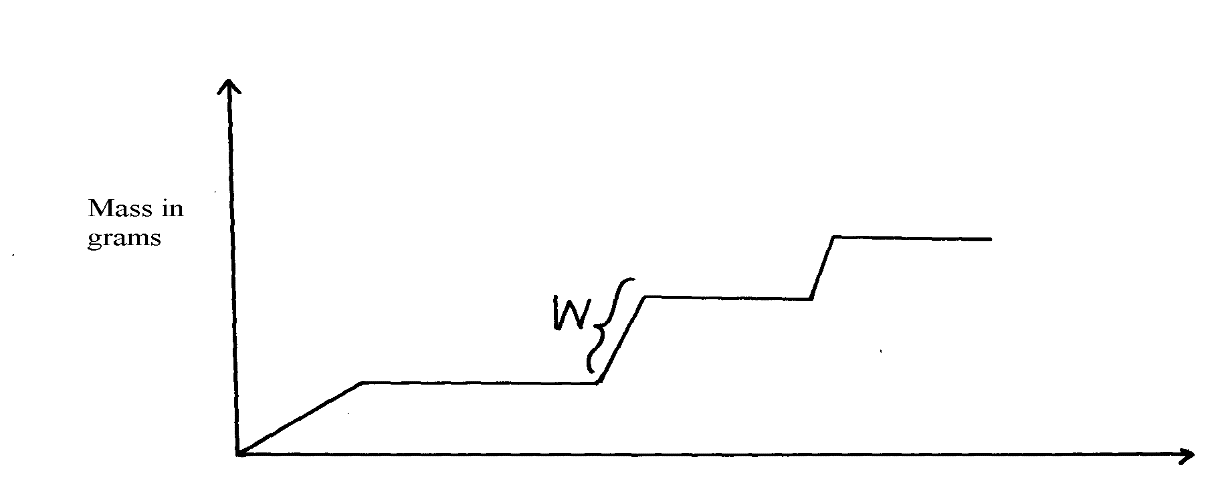 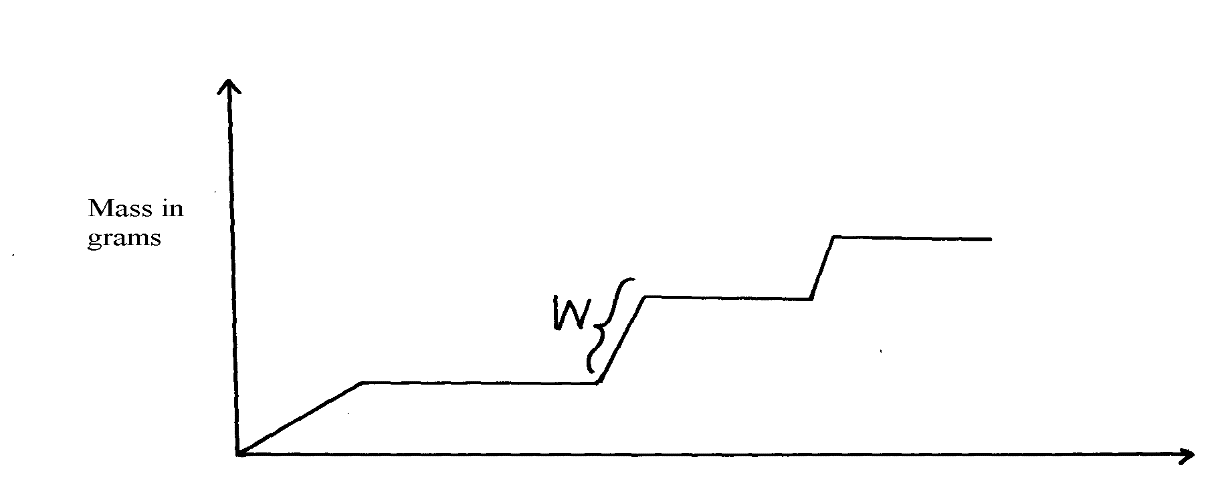 (a) Name the type of growth pattern represented on the graph. Intermittent growth curve; 							1mrk		(b)Identify the process represented by X. Moulting             1MRK;(c) Which hormone is responsible for process at X in 15 (b) above?	1mrk(b) Moulting hormone;EcdysoneDistinguish between primary growth and secondary growth in a flowering plant	4MRKSPrimary growth results form the activity of primary/embryonic tissues/apical meristems and  lead to increase in height, while secondary growth result from activities of secondary meristems; /cambium and leads to increase of girth/diameter /circumference;		What is the role of the following to a germinating seed:     (i) Oxygen	Oxidizes food to release energy needed for germination; 	1mrk			(ii)Cotyledons Stores food for the seed; - Stores enzymes		1mrkGive three applications of plant growth hormones in agriculture        3mrksRipening of fruitsSelective weedParthenocorpy Reject Prunning of coffee and teaState two functions of calcium in the human body       2mrks-Contraction of muscles									Formation of bonesThe diagram below represents a stage during the process of germination.			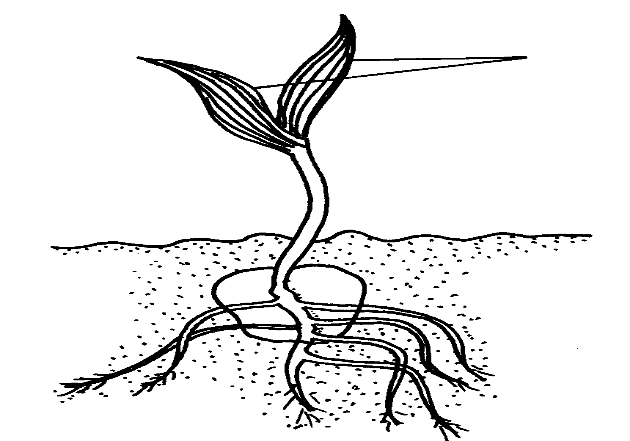 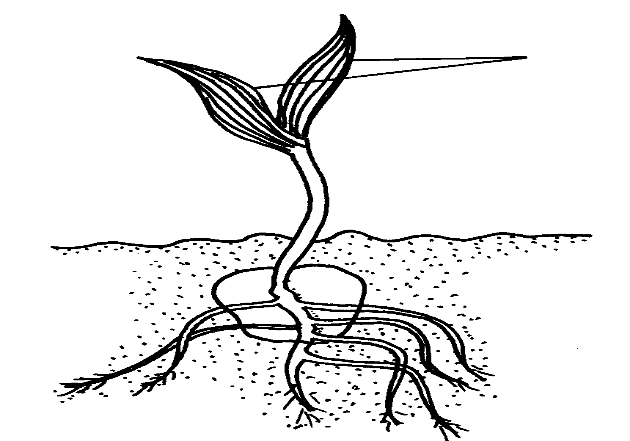 Name the type of germination illustrated in the diagram.            1mrk(a)(i) Hypogeal;									Give a reason for your answer in (a) (i) above.            1mrkCOTYLEDONS REMAIN UNDER THE GROUND(b) Give two functions of the part labelled X                 2mrks  	 Photosynthesis; OWTTE Gaseous    exchangeExplain how placenta is adapted to its functions	4MRKSIt has chondrionic villis to increase surface area for excahgne of materialsHas thin epithelium for rapid exchange of exchanged substancesHas counter current flow of foetal and maternal blood to enhance speed diffusion gradient.Highly vascularised (dense network of capillaries) for faster transport of exchanged materialState the role of the following during germination: 	 2MRKS					 oxygen 	(a) For oxidation of stored food;(b) enzyme	(b) Breakdown and oxidation of foodPart of one strand of a DNA molecule was found to have the following base sequence. 	G – T – C – A – G – TWhat is the sequence on m-RNA strand copied from this DNA  portion?    C-A – G – U – C _ A ;                           1mrkState two roles of DNA molecule.                                    2mrksStones genetic information (in a coded form);enables transfer of genetic information unchanged to daughter cells through replication);Translates genetic information into characteristic of an organism 9thorugh protein synthesis);State three ways by which plants compensate for lack of ability to move from one place to another.	                                                                                          3mrksAbility to pollinate; response to stimuli (tactic) nastic or tropics); Ability to exploit localized nutrients an  ability to photosynthesize; Ability to disperse seeds/fruits, propagation;A student mixed a sample of urine from a person with Benedict’s solution and heated, the colour changed to orange.a)What was present in the urine sample?	                                 1mrk	Glucose; 	b)What did the student conclude on the health status of the person?                               1mrk The person was a sufferer of diabetes mellitus;c)Which organ in the person may not be functioning properly		 Pancrease;       1mrkDifferentiate between continuous and discontinuous variations	                            2mrksContinuous variation shows gradation in characteristic with intermediate; discontinuous shows distinct characteristics between organisms with no intermediate groupings; 		Members of the same species of organism tend to differ due to variation. State three causes of variation in organisms                                                  3mrksmutation; 											-intermixing of genes already in the population through sexual reproduction recombination;-crossing over during prophase of meosis I-interdependent assortment of chromosomes, during metaphase of meosis IHow is the placenta adapted to its functions? 	                       4mrks     Large number/ numerous blood vessels to increase surface area for exchange of  materialsThin membrane for faster diffusion across it      Has villi to increase surface area for diffusionSpecial cells to produce hormonesMembrane selectively allows materials across it